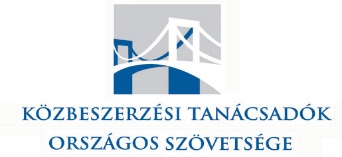 lemondó NyilatkozatAlulírott ___________________________________, cím: ________________________________________, e-mail cím: __________________________ nyilatkozom, hogy a mai nappal lemondok a KÖSZ tagságomról. Alulírott ___________________________________, cím: ________________________________________, e-mail a ______________________szervezet (cím: __________________________) képviseletében eljárni jogosult  személy nyilatkozom, hogy a szervezet KÖSZ tagságáról a mai nappal lemondunk.       _________________, 2020. ____________ hó _____ nap(a lemondó nyilatkozatot a tagbelepes@kozbeszerzok.hu címre kell megküldeni)aláírás